La Baronnie de Caravètes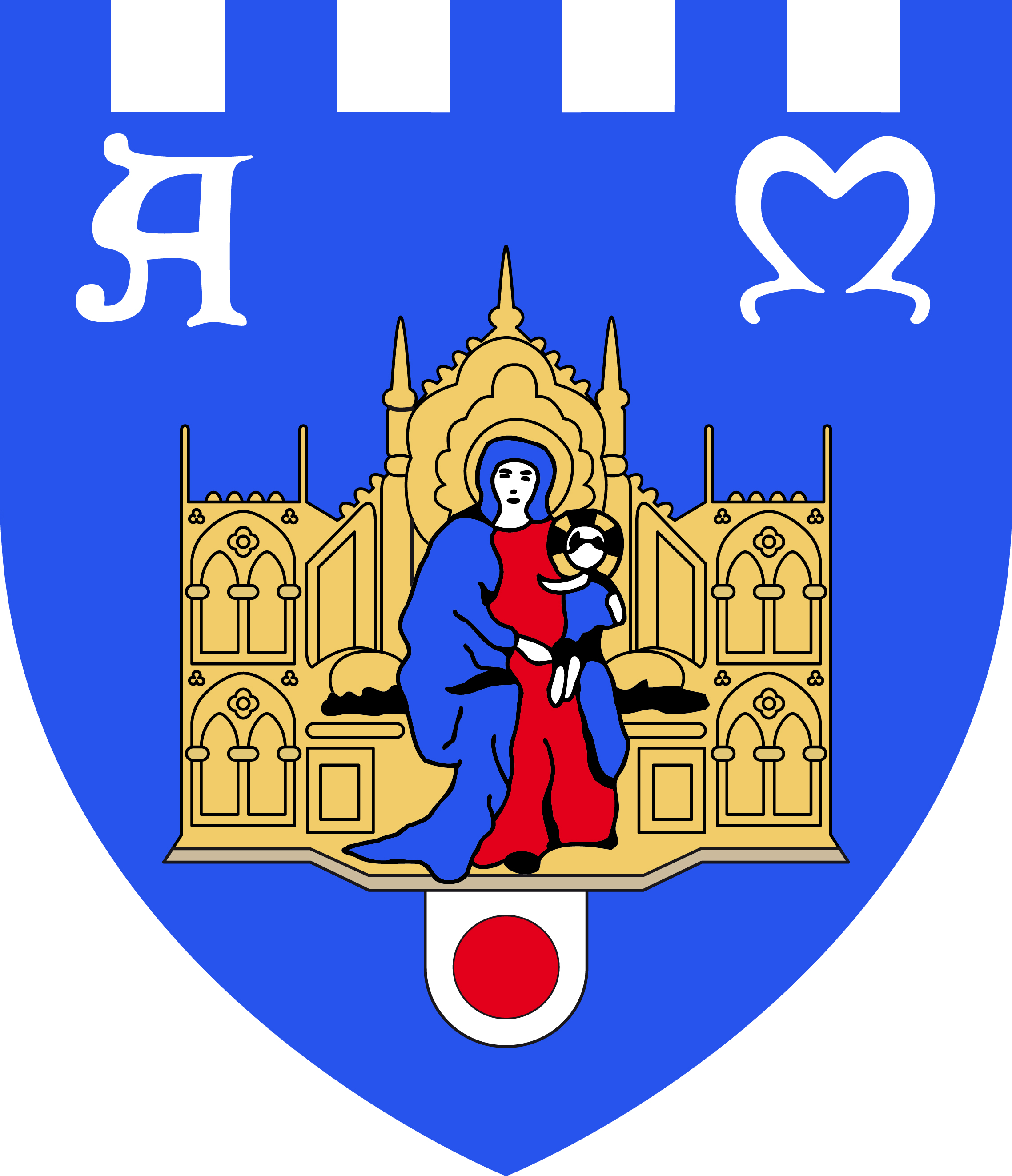 etles Amis de la BaronnieDEMANDE D’ADHÉSION BARONNEVous concernant, remplissez les renseignements ci-dessous* :⮚ Nom de naissance : ⮚ Nom marital : ⮚ Prénom : ⮚ Adresse : ⮚ Téléphone : ⮚ Courriel : ⮚ Date de naissance : Fournissez :⮚ 1 copie intégrale de votre acte de naissance (envoi gratuit si demande en ligne sur le site internet https://www.montpellier.fr/2342-teleservice-local-particuliers-demande-acte-naissance-copie-integrale.htm).⮚ Lettre de motivation annexe qui mentionnera votre lieu de naissance, le ou les quartiers où vous avez habité dans Montpellier, votre profession, vos sites préférés de Montpellier, vos passions… ce, pour mieux vous connaître.⮚ La somme de 57 €, comprenant, pour 29 €, la cotisation de l’année en cours, et pour 28 €, médaille (étain alimentaire 950/1000e saturé – antimoine 50/1000e) et parchemin qui marqueront à vie votre titre de Baronne de Caravetes.Concernant vos parents, dans la lettre de motivation, précisez :⮚ Le ou les quartiers où il(s) a (ont) habité dans Montpellier.⮚ Profession du (ou des) parent(s) natif(s) de Montpellier.L’année associative part du 1er septembre d’une année au 31 août de l’année suivante. Toute adhésion reçue à partir du 1er juillet sera valable pour l’année associative suivante.Un courrier vous informera du lieu, de la date et des modalités d’intronisation.Date et signature du demandeur /  / 21La Baronnie de Caravetesetles Amis de la BaronnieDEMANDE D’ADHÉSION BARONVous concernant, remplissez les renseignements ci-dessous* :⮚ Nom : ⮚ Prénom : ⮚ Adresse : ⮚ Téléphone : ⮚ Courriel : ⮚ Date de naissance : Fournissez :⮚ Copie intégrale de votre acte de naissance (envoi gratuit si demande en ligne sur le site internet https://www.montpellier.fr/2342-teleservice-local-particuliers-demande-acte-naissance-copie-integrale.htm).⮚ Lettre de motivation annexe qui mentionnera votre lieu de naissance, le ou les quartiers où vous avez habité dans Montpellier, votre profession, vos sites préférés de Montpellier, vos passions… ce, pour mieux vous connaître.⮚ La somme de 57 €, comprenant, pour 29 €, la cotisation de l’année en cours, et pour 28 €, médaille (étain alimentaire 950/1000e saturé – antimoine 50/1000e) et parchemin qui marqueront à vie votre titre de Baron de Caravetes.Concernant vos parents, dans la lettre de motivation, précisez :⮚ Le ou les quartiers où il(s) a (ont) habité dans Montpellier.⮚ Profession du (ou des) parent(s) natif(s) de Montpellier.L’année associative part du 1er septembre d’une année au 31 août de l’année suivante. Toute adhésion reçue à partir du 1er juillet sera valable pour l’année associative suivante.Un courrier vous informera du lieu, de la date et des modalités d’intronisation.Date et signature du demandeur /  / 21